Новое мобильное приложение ГИС ЖКХ «Госуслуги.Дом», которое поможет вам решать все вопросы ЖКХ через смартфон.

В приложении вы сможете:

Передавать показания и следить за историей расходов в одном месте

Направлять заявки в управляющую организацию и оперативно получать ответ

Просматривать и оплачивать счета за ЖКУ

Участвовать в юридически значимых общедомовых собраниях онлайн

Получать новости от управляющей организации

Контролировать график работ по капитальному ремонту и отчетность управляющих организаций

Проверять, все ли услуги оказывает управляющая организация

Ссылка для скачивания мобильного приложения: https://clck.ru/39iFzr..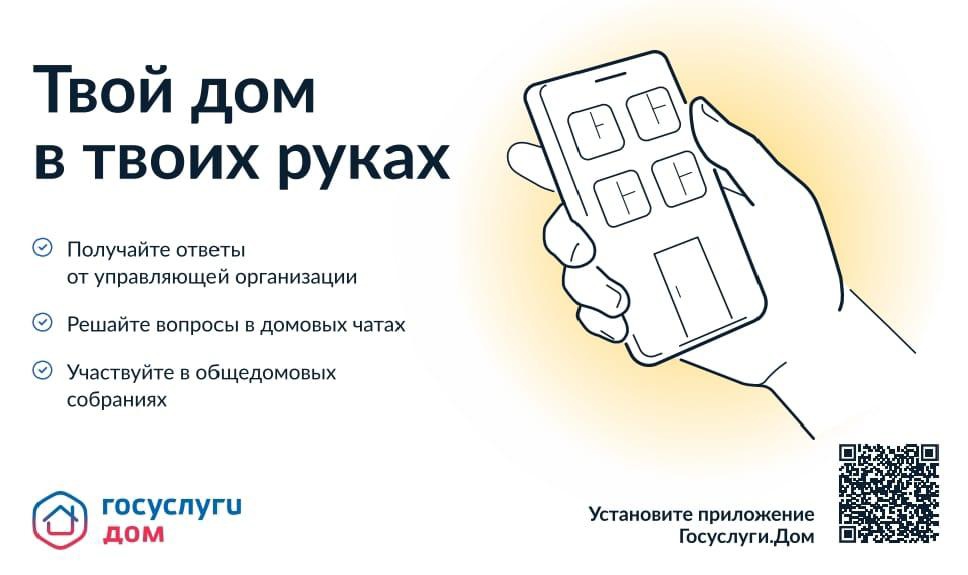 